Дидактические игры, направленные на формирование элементарных математических представлений у детей старшей группы1  «Найди предмет»Цель: учить сопоставлять формы предметов с геометрическими образцами.                                            Материал. Геометрические фигуры (круг, квадрат, треугольник, прямоугольник, овал).                                      Дети стоят полукругом. В центре расположены два столика: на одном - геометрические формы, на втором - предметы. Педагог рассказывает правила игры: «Мы будем играть так: к кому подкатится обруч, тот подойдет к столу и найдет предмет такой же формы, какую я покажу. Ребенок, к которому подкатился обруч, выходит, педагог показывает круг и предлагает найти предмет такой же формы. Найденный предмет высоко поднимается, если он выбран правильно, дети хлопают в ладоши. Затем взрослый катит обруч к следующему ребенку и предлагает другую форму. Игра продолжается, пока все предметы не подойдут подобраны к образцам.2 «Веселые матрешки»Цель: учить различать и сравнивать предметы по разным качествам величины.                                                Материал. 2 комплекта пятиместных матрешек, 2 комплекта разных по величине кружочков, башенка из полых кубов.По приглашению педагога дети садятся за общий стол, на котором стоит матрешка. Педагог обращается к детям: «Я хочу поиграть с вами в веселых матрешек, но вижу, что здесь только одна матрешка, а где же остальные? (смотрит вокруг, а потом берет в руки матрешку и покачивает ее). Что-то там, в середине гремит! Посмотрим, что там есть? (Снимает верхнюю половину матрешки). Вот, оказывается, где они спрятались! (Все матрешки выставляются в ряд). Давайте познакомимся с ними!  Педагог называет имя каждой матрешки, наклоняя ее при этом: «Я - Матреша, я - Наташа, я - Даша, я - Маша» и т.д. Каждый ребенок выбирает себе одну из матрешек (одну матрешку берет себе воспитатель). Игра начинается. Сначала матрешки гуляют, (ходят по столу). Затем их зовут измерять рост. Они выстраиваются друг за другом и по очереди, начиная с самой маленькой, встают по росту, а воспитатель уточняет, какая матрешка самая маленькая (высокая)? Потом матрешки идут обедать.  Педагог ставит на стол набор кружочков (тарелочек) пяти вариантов величины, вызывает детей по очереди, которые подбирают для своих матрешек тарелочки соответствующей величины. Пообедав, матрешки собираются на прогулку.  Педагог ставит на стол второй комплект матрешек, и дети подбирают своим матрешкам подружек такого же роста. Пары матрешек передвигаются по столу. Потом разбегаются и смешиваются. («Матрешки захотели побегать»). Незаметно для детей воспитатель убирает со стола пару матрешек одного роста. «Пора домой! - говорит педагог. Становитесь в пары». Матрешки выстраиваются парами, и вдруг обнаруживается, что какой-то пары матрешек не хватает. Педагог предлагает детям позвать матрешек по имени (если помнят). Все хором просят ее вернуться. Матрешки появляются, малыши ставят их на место и игрушки отправляются домой.  Педагог ставит на стол башенку из полых кубов (одна сторона у них отсутствует) - это домики для матрешек. По просьбе воспитателя каждый ребенок находит дом для своей матрешки. Матрешки кланяются, прощаются и уходят домой                                       3«Длинное - короткое»Цель: развитие у детей четкого дифференцированного восприятия новых качеств величины.Материал. Атласные и капроновые ленты разных цветов и размеров, картонные полоски, сюжетные игрушки: толстый мишка и тоненькая кукла.Перед началом игры В. заранее раскладывает на двух столах комплекты игрового дидактического материала (разноцветные ленточки, полоски). Педагог достает две игрушки - плюшевого мишку и куклу Катю. Он говорит детям, что Мише и Кате хочется сегодня быть нарядными, а для этого им нужны пояски. Подзывает двух детей и дает им свернутые в трубочку ленточки: одну короткую - поясок для Кати, другую длинную - поясок для мишки. Дети с помощью В. примеряют и завязывают пояски игрушкам. Игрушки выражают радость и кланяются. Но затем игрушки хотят поменяться поясками.  Педагог предлагает снять пояски и поменять их игрушки. Вдруг обнаруживает, что на мишке  поясок куклы не сходится, а для куклы поясок слишком велик. Педагог предлагает рассмотреть пояски и расстилает их рядом на столе, а затем накладывает короткую ленточку на длинную. Он объясняет, какая ленточка длинная, а какая короткая, т. е. дает название качества величины - длина. После этого В. показывает детям две картонные полоски - длинную и короткую. Показывает детям, как можно сравнить полоски с ленточками путем накладывания и сказать, какая из них короткая, какая – длинная.4 «Подбери фигуру»Цель: закрепить представления детей о геометрических формах, упражнять в их назывании.Материал. Демонстрационный: круг, квадрат, треугольник, овал, прямоугольник, вырезанные из картона. Раздаточный: карточки с контурами 5 геометрических лото.Педагог показывает детям фигуры, обводит каждую пальцем. Дает задание детям: «У вас на столах лежат карточки, на которых нарисованы фигуры разной формы, и такие же фигуры на подносиках. Разложите все фигуры на карточки так, чтобы они спрятались». Просит детей обводить каждую фигуру, лежащую на подносе, а затем накладывает («прятать») ее на начерченную фигуру.5 «Три квадрата»Цель: научить детей соотносить по величине три предмета и обозначить их отношения словами: «большой», маленький», «средний», самый большой», «самый маленький».Материал. Три квадрата разной величины, фланелеграф; у детей по 3 квадрата, фланелеграф.Педагог: Дети, у меня есть 3 квадрата, вот такие (показывает). Этот самый большой, этот - поменьше, а этот самый маленький (показывает каждый из них). А теперь вы покажите самые большие квадраты (дети поднимают и показывают), положите. Теперь поднимите средние. Теперь - самые маленькие. Далее В. предлагает детям построит из квадратов башни. Показывает, как это делается: помещает на фланелеграфе снизу вверх сначала большой, потом средний, потом маленький квадрат. «Сделайте вы такую башню на своих фланелеграфах» -  говорит В. 6       «Игра с обручем»Цель: различение и нахождение геометрических фигур.Для игры используются 4-5 сюжетных игрушек (кукла, матрешки, корзина и т. д.); отличающиеся по величине, цвету, форме. Игрушка ставится в обруч. Дети выделяют признаки, свойственные игрушке, кладут в обруч те геометрические фигуры, которые обладают сходным признаком (все красные, все большие, все круглые и т. д.) вне обруча остаются фигуры, не обладающие выделенным признаком (не круглые, не большие и т. д.)7    Геометрическое лотоЦель: учить детей сравнивать форму изображенного предмета с геометрической фигурой подбирать предметы по геометрическому образцу.Материал. 5 карточек с изображением геометрических фигур: по 1 кругу, квадрату, треугольнику, прямоугольнику, овалу. По 5 карточек с изображением предметов разной формы: круглой (теннисный мяч, яблоко, шарик, футбольный мяч, воз душный шар), квадратный коврик, платок, кубик и т. д. ; овальной (дыня, слива, лист, жук, яйцо); прямоугольной (конверт, портфель, книга, домино, картина).Принимают участие 5 детей. Педагог рассматривает вместе с детьми материал. Дети называют фигуры и предметы. Затем по указанию В. подбирают к своим геометрическим образцам карточки с изображением предметов нужной формы. Педагог помогает детям правильно назвать форму предметов (круглая, овальная, квадратная, прямоугольная).8    «Какие бывают фигуры»Цель: познакомить детей с новыми формами: овалом, прямоугольником, треугольником, давая их в паре  с уже знакомыми: квадрат-треугольник, квадрат-прямоугольник, круг-овал.Материал. Кукла. Демонстрационный: крупные картонные фигуры: квадрат, треугольник, прямоугольник, овал, круг. Раздаточный: по 2 фигуры каждой формы меньшего размера.Кукла приносит фигуры. Педагог показывает детям квадрат и треугольник, спрашивает, как называется первая фигура. Получив ответ, говорит, что в другой руке треугольник. Проводится обследование путем обведения контура пальцем. Фиксирует внимание на том, что у треугольника только три угла. Предлагает детям подобрать треугольники и сложить их вместе. Аналогично: квадрат с прямоугольником, овал с кругом.9     «Широкое - узкое»Цель: формировать представление «широкое - узкое».Занятие проводится аналогичным образом, но теперь дети учатся различать ширину предметов, т. е. широкие и узкие ленточки одной и той же длины. При создании игровой ситуации можно использовать следующий игровой прием. На столе выкладываются две картонные полоски - широкая и узкая (одинаковой длины). По широкой полоске (дорожке) могут пройти кукла и мишка, а по узкой - только один из них. Или можно проиграть сюжет с двумя машинами.10 «Кому какая форма»Вариант  1. Цель: учить детей группировать геометрические фигуры (овалы, круги) по форме, отвлекаясь от цвета, величины.Материал. Большие мишка и матрешка. Раздаточный: по три круга и овала разных цветов и размеров, по 2 больших подноса для каждого ребенка.Педагог демонстрирует круг и овал, просит детей вспомнить названия этих фигур, показать, чем они отличаются друг от друга, обвести контуры пальчиками. «А теперь все кружочки положите на один поднос - матрешке, все овалы на другой - мишке». Педагог наблюдает, как дети выполняют задание, в случае затруднения предлагает ребенку обвести фигуру пальцем и сказать, как она называется. В конце занятия В. подводит итог: «Мы сегодня научились отличать круги от овалов. Мишка все овалы отнесет в лес, а матрешка - заберет круги домой».Вариант 2. Цель: учить детей группировать геометрические фигуры (квадраты, прямоугольники, треугольники) по форме, отвлекаясь от цвета и величины. Содержание аналогично варианту  1.11 «Соберем бусы»Цель: формировать умение группировать геометрические фигуры по двум свойствам (цвету и форме, величине и цвету, форме и величине), видеть простейшие закономерности в чередовании фигур.Оборудование. На полу лежит длинная лента, на ней слева направо в определенном чередовании разложены фигуры: красный треугольник, зеленый круг, красный треугольник и т. д.Дети стоят в кругу, перед ними коробки с разноцветными геометрическими фигурами. Педагог предлагает сделать бусы для новогодней елки. Показывает на ленту с разложенными геометрическими фигурами и говорит: «Посмотрите, Снегурочка уже начала их делать. Из каких фигур она решила составлять бусы? Догадайтесь, какая бусинка следующая». Дети берут по две такие же фигуры, называют их и начинают составлять бусы. Объясняют, почему выкладывают именно эту фигуру. Под руководством педагога исправляют ошибки. Затем В. говорит, что бусы рассыпались и их надо собрать снова. Выкладывает на ленте начало бус, а детям предлагает продолжить. Спрашивает, какая фигура должна быть следующей, почему. Дети выбирают геометрические фигуры и раскладывают их в соответствии с заданной закономерностью.12 «Наш день»Цель: закрепить представление о частях суток, научить правильно употреблять слова «утро», «день», «вечер», «ночь».Оборудование. Кукла бибабо, игрушечные кровать, посуда, гребешок и т. д. ; картинки, на которых показаны действия детей в разное время суток. Дети сидят полукругом. Педагог при помощи куклы производит различные действия, по которым дети должны определить часть суток: кукла встает с постели, одевается, причесывается (утро), обедает (день) и т. д. Затем В. называет действие, например: «Кукла умывается», предлагает ребенку выполнить его и назвать часть суток, соответствующую этому действию (утро или вечер). Педагог читает отрывок из стихотворения Петрушиной:Кукла Валя хочет спать.Уложу ее в кровать.Принесу ей одеяло,Чтоб быстрее засыпала.Дети укладывают куклу спать и говорят, когда это бывает. Педагог показывает картинки во временной последовательности и спрашивает, в какую часть суток происходят эти действия. Затем перемешивает картинки и вместе с детьми располагает их в порядке следования действий суток. Дети раскладывают свои картинки в соответствии с картинками В.13 «Украсим коврик»Цель: формировать умение группировать предметы по заданным признакам, определять количество предметов.Оборудование. На полу два квадратных коврика, каждый из которых расчерчен на 25 равных квадрата. В верхнем ряду каждого квадрата изображены геометрические фигуры разного цвета, круг, треугольник, квадрат.  У каждого из детей три разные геометрические фигуры.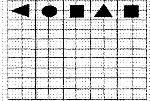   Коврик Педагог говорит: «Это коврик. Давайте вместе украсим его. фигуры одинаковой формы и цвета будем располагать одну под другой. Какую фигуру положим в эту клетку? (Показывает на пустую клетку в левом столбике). После выполнения работы дети с воспитателем рассматривают украшенный коврик, отмечают однородность фигур в столбиках (цвет, форм). Педагог уточняет: «Какие фигуры в левом столбике? (Красные треугольники). А в правом? (Зеленые квадраты)». И т. д. Затем дети украшают второй коврик, проявляя при этом уже большую самостоятельность. Педагог задает вопросы о количестве, цвете, форме фигур, подводит детей к выводу: «Все фигуры левого столбика - треугольники. Поэтому Вова неправильно положил круг». И т. д.14 «Составь предмет»Цель: упражнять в составлении силуэта предмета из отдельных частей (геометрических фигур).Оборудование. На столе  крупные игрушки: домик, неваляшка, снеговик, елка, грузовая машина. На полу наборы разных геометрических фигур.Педагог предлагает назвать игрушки, стоящие у него на столе, и составить любую из них, пользуясь набором геометрических фигур. Поощряет и стимулирует действия детей. Спрашивает: «Что составил? Из каких геометрических фигур?». Дети рассматривают получившиеся силуэты игрушек, вспоминают соответствующие стихи, загадки. Возможно объединение составленных силуэтов в единый сюжет: «Дом в лесу», «Зимняя прогулка», «Улица» и т. д.15 «Три медведя»Цель: упражнять в сравнении и упорядочении предметов по величине.Оборудование. У В.силуэты трех медведей, у детей комплекты игрушек трех размеров: столы, стулья, кровати, чашки, ложки.Педагог раздает детям по комплекту предметов одного вида: три ложки разного размера, три стула и г. д. рассказывает': «Жили-были три медведя. Как их звали? (Дети называют). Кто это? (Ставит силуэт Михаила Ивановича). Какой он но размеру? А это кто? (Настасья Петровна). Она больше или меньше Михаила Ивановича? А какой Мишутка? (Маленький). Давайте устроим каждому медведю комнату. Здесь будет жить самый большой медведь, Михаил Иванович. У кого из вас есть кровать, стул, и т. д. для Михаиле Ивановича? (Дети ставят предметы около медведя в случае ошибки Михаил Иванович говорит: «Нет, это кровать не моя»). Есть у вас кровать, стул и т. д. для Мишутки? (Дети устраивают ему комнату). А эти предметы для кого остались? (Для Настасьи Петровны). Какие они по размеру? (Меньше, чем для Михаила Ивановича, но больше, чем для Мишутки). Давайте отнесем их Настасье Петровне. Устроили медведи свое жилье и пошли в лес погулять. Кто идет впереди? Кто за ним? Кто последний? (Педагог помогает детям вспомнить соответствующие фрагменты сказки).                                                         16 «Ищи и находи»Цель: учить находить в комнате предметы разной формы по слову-названию; развивать внимание и запоминание.Оборудование. Игрушки paзной формы.Педагог заранее раскладывает в разных местах групповой комнаты игрушки разной формы и говорит: «Будем искать предметы круглой формы. Все, что есть круглое в нашей комнате, найдите и принесите мне на стол». Дети расходятся, педагог оказывает помощь тем, кто затрудняется. Дети приносят предметы, кладут их на стол педагога, садятся на места. Педагог рассматривает с ними принесенные предметы, оценивает результат выполнения задания. Игра повторяется, дети ищут предметы другой формы.17 «Нарядные зверюшки»Цель: формировать отношение к величине как к значимому признаку, обратить внимание на длину, знакомить со словами «длинный», «короткий».Оборудование. Две ленты, закрепленные одним концом на палочках: одна из них длинная (), а другая короткая (); ленты одинаковой ширины и одного цвета. Педагог предлагает детям научиться свертывать ленту, показывает, как это делать, дает каждому попробовать. Затем предлагает поиграть в игру «Кто скорее свернет ленту». Вызывает двоих, дает одному длинную, другому короткую ленту и просит всех посмотреть, кто первый свернет ленту. Естественно, побеждает тот, у кого лента короче. После этого педагог раскладывает ленты на столе так, чтобы разница их длин была хорошо видна детям, но ничего не говорит. Затем дети меняются местами. Теперь выигрывает другой ребенок. Дети садятся на место, педагог вызывает детей и предлагает одному из них выбрать ленту. Спрашивает, почему он хочет эту ленту. После ответов детей называет ленты «короткая», «длинная» сразу обоим детям и обобщает действия детей «Короткая лента свертывается быстро, а длинная медленно».18 «Украсим платок»Цель: учить сравнивать две равные и неравные по количеству группы предметов, упражнять в ориентировке на плоскости.Оборудование: «платки» (большой - для воспитателя, маленькие - для детей), набор листьев двух цветов (на каждого ребенка).Педагог предлагает украсить платки листочками. Спрашивает, как можно это сделать (каждый ребенок выполняет задание самостоятельно). Затем говорит: «Давайте теперь украсим платочки по-другому, все одинаково. Я буду украшать свой платок, а вы - маленькие. Верхний край украсим желтыми листочками, вот так. (Показывает). Положите столько листьев, сколько я. Правой рукой разложите их в ряд слева направо. А зелеными листочками украсим нижний край платка. Возьмем столько же зеленых листьев, сколько желтых. Добавим еще один желтый лист и поместим его на верхний край платка. Каких листочков стало больше? Как сделать, чтобы их стало поровну?» После проверки работ и их оценки воспитатель предлагает украсить левую и правую стороны платка листьями разного цвета. Т. е. положить на правую сторону платка столько же листьев, сколько и на левую. (Показывает). В заключении дети украшают все стороны платка по-своему и рассказывают об этом.19 «Возьми столько же»Цель: упражнять в составлении двух равных групп предметов, активизировать словарь «столько же», «поровну».Оборудование. У детей таблица с тремя полосками, деленная по вертикали на три равные части.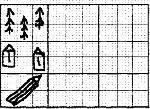  ТаблицаВ левой части карточки изображены разные предметы (от 1 до 50), наборы геометрических фигур и счетных палочек. Силуэты домов, расположенные в разных частях комнаты (количество окон от 1 до 5).Педагог предлагает рассмотреть таблицы и рассказать, что на них нарисовано. Затем дети заполняют среднюю (по вертикали) часть таблицы, берут столько же геометрических фигур, сколько предметов изображено в каждой клетке. Педагог спрашивает ребенка, сколько фигур он положил, предлагает проверить правильность путем наложения. После заполнения средней части таблицы дети подбирают карточки с соответствующим количеством изображений, раскладывают их в правой части таблицы. Педагог предлагает взять карточки, подойти к домикам и распределить карточки в соответствии с количеством окон (найти домик, у которого столько же окон, сколько предметов на карточке).20 «Узнай и запомни»Цель: учить детей запоминать воспринятое, осуществлять выбор по представлению.Оборудование. Карточки с изображением трех одноцветных геометрических форм (круг, квадрат, треугольник; круг, овал, квадрат и т. д.), набор мелких карточек с изображением одной формы для нахождения на больших карточках. Перед ребенком лежит карточка с изображением 3 форм. Педагог просит посмотреть на нее и запомнить, какие формы там нарисованы. Затем раздает детям листы бумаги и просит закрыть ими свои карточки. После этого показывает маленькую карточку. кладет на стол изображением вниз, мысленно отсчитывает до 15, просит детей снять бумагу и показать на своих карточках такую же форму, какую он демонстрировал. Для проверки педагог вновь показывает карточку-образец. По мере усвоения игры детям дают по две карты (6 форм), затем - по три (9 форм).21 «Доползи до игрушки»Цель: учить воспринимать расстояние, показать, что от него зависит результат действий не только в ближнем, но и в дальнем пространстве; обратить внимание на направление движения в пространстве и самостоятельно выбирать это направление.Оборудование. Разные игрушки.1-й вариант. Педагог сажает детей на стулья в ряд. Напротив на полу на разном расстоянии от стульев лежат две игрушки. Двое детей ползут к игрушкам по сигналу педагога: один - к ближней, другой - к дальней. Остальные наблюдают. Первый ребенок быстрее заканчивает движение, берет игрушку и поднимает ее вверх. Другой это же выполняет позже. Педагог обсуждает с детьми, почему один ребенок взял игрушку раньше и подводит их к выводу, что одна игрушка лежала далеко, а другая - близко. Игра повторяется с другой парой.2-й вариант. Игра проводится по тем же правилам, но игрушки раскладываются в разных направлениях: одна - прямо пред стулом, другая - напротив - по диагонали, третья - слева или справа. Педагог, вызывая детей, обращает их внимание на то, где лежат игрушки. Задача каждого ребенка - определить направление, в котором надо ползти.22 «Спрячем и найдем»Цель: учить ориентироваться в пространстве помещения, последовательно осматривать его; развивать внимание и запоминание; учить выделять из окружающего предметы, находящиеся в поле зрения.Оборудование. Разные игрушки.1-й вариант. Педагог показывает детям яркую, красочную игрушку. Говорит, что они сейчас спрячут ее, а потом будут искать. Вместе с детьми обходит комнату, рассматривая и обсуждая все, что там стоит: «Вот стол, за которым вы смотрите книжки. А вот стеллаж с игрушками. Пойдем дальше. Здесь шкаф. Тут и можно спрягать нашу игрушку на полке с книгами. Поставим ее на полку (полка должна быть открытой). А теперь пойдем играть». Педагог проводит несложную подвижную игру, например «Делай как я». Через некоторое время предлагает найти игрушку. Фиксирует результат: «Игрушка была на полке». В следующий раз прячут неяркую игрушку, а комнату осматривают с другой стороны. Когда дети научаться находить игрушку, расположенную на уровне их глаз, ее прячут сначала выше, а затем и ниже уровня глаз ребенка.2-й вариант. Игрушку прячут дети, а находит ее педагог, который медленно, последовательно обследует комнату и находящиеся в ней предметы. Дети должны освоить последовательность поиска как способ ориентирования в пространстве. Обходя комнату, педагог называет направление, в котором движется и предметы, встречающиеся у него на пути. Например: «Вот окно. Пойду от окна к двери. Здесь шкаф. Посмотрю наверх - наверху нет, посмотрю вниз - внизу нет. Пойду дальше» и т. п.3-й вариант. Игрушку прячут дети под руководством педагога, а ищет кто-либо из ребят. Он заранее выходит за дверь и не видит, как прячут игрушку. Педагог предлагает ему искать, последовательно осматривая комнату.23 «Красивый узор»Цель: учить осуществлять выбор величин по слову-названию предметов, развивать внимание; формировать положительное отношение к полученному результату -ритмичному чередованию величин.Оборудование. Полоски чистой плотной бумаги по числу детей, геометрические формы разной величины для выкладывания узора (круги, квадраты, ромбы, шестиугольники и др. ); подносы, наборное полотно. Педагог раздает детям листы бумаги и ставит на стол подносы с геометрическими формами. Говорит, что сейчас они будут выкладывать красивый узор, показывает образец действия: «Большой квадрат. (Берет форму и вставляет в наборное полотно). Маленький квадрат, еще маленький квадрат». (Вновь вставляет в полотно и т. д. ) затем педагог предлагает выкладывать формы под диктовку. Вначале он следит не только за правильным чередованием величин, но и затем, чтобы дети действовали слева направо и соблюдали одинаковое расстояние между элементами. При повторном проведении задания дают другие формы, изменяется и их чередование. В заключении педагог рассматривает получившиеся узоры, дает всем работам положительную оценку.24    «Мишка спрятался»Цель: развивать зрительное внимание и запоминание, учить последовательно осматривать пространство, ориентируясь на определенные предметы.Оборудование. Игрушка мишка. Педагог показывает детям мишку и говорит, что он хочет поиграть в прятки, ему нужно найти место, где спрятаться. Педагог ведет детей вдоль одной из стен комнаты, останавливается возле отдельных предметов: «Вот шкаф. Он большой, мишка, наверное, не залезет. Это полка, в ней много книг мишке будет тесно». Наконец находит подходящее место - обязательно открытое, расположенное на уровне глаз ребенка. Педагог сажает туда игрушку, отводит детей в противоположный конец комнаты. Все вместе 10 раз хлопают в ладоши, и педагог спрашивает, кто может найти игрушку. Если ребенок затрудняется выполнить задание, он помогает вспомнить, куда они шли, чтобы спрягать мишку, просит снова вспомнить этот путь.При повторном проведении игры мишку прячут в другое место и комнату обходят по другой стороне. Можно также сменить и игрушку. Когда дети научаться быстро находить предметы, расположенные на уровне их роста, можно усложнить задание - спрятать предмет на высоте выше или ниже уровня глаз, В этом случае следует обратить внимание детей, что мишка хочет высоко (низко) спрятаться, чтобы его было труднее найти. Во время поиска игрушки, педагог предлагает им посмотреть вверх (вниз).25       «Угадай, кто за кем»Цель: формировать у детей представление о заслоняемости одних предметов другими. Уточнить представление о том, что большие предметы заслоняют меньшие, а меньшие не заслоняют больших; закреплять слова «больше», «меньше», «за, «перед»; познакомить со словом «заслонять».Оборудование. Разные игрушки.1-й вариант. Игрушки стоят на столе у педагога. Он просит посмотреть, что находится на столе, и закрыть глаза. Берет две игрушки, отставляет их немного в сторону и встает так, что заслоняет их собою. Дети открывают глаза и обнаруживают, что двух игрушек нет. «Я не отходила от стола. Куда же делись игрушки?» - говорит педагог. Если кто-то из ребят догадается, педагог удивленно говорит: «Ах, я встала и заслонила их». Если же дети не находят, то ищет сам и, обнаружив пропавшие игрушки, объясняет причину их исчезновения. После этого педагог убирает игрушки и приглашает к столу двоих детей: одного высокого, крупного, другого - маленького. Дети вновь убеждаются в принципе заслоняемости, когда маленький встает за спиной большого. Итоги игры педагог обсуждает с детьми, почему Таню не видно за Колей, а Колю за Таней видно: «Больший заслоняет меньшего, а меньший заслонить не может большего».2-й вариант. Проводится игра «в прятки». Один ребенок прячется, а остальные дети под руководством педагога ищут его, последовательно осматривая в комнате мебель.26 «Картина»Цель: учить располагать предметы на листе бумаги (вверху, внизу, по сторонам); развивать внимание, подражание; закреплять восприятие целостных предметов и различать их между собой.Оборудование. Большой лист бумаги для панно, крупные детали аппликации (солнце, полоса земли, дом, фигурка мальчика или девочки, дерево, птица), листы бумаги, те же элементы аппликации небольших размеров, подносы, клей, кисточки, клееночки, тряпочки по количеству детей. Педагог говорит детям, что они будут делать красивую картину: он - на большом листе, закрепленном на доске, а они - маленькие на своих листах бумаги. Нужно только внимательно смотреть и делать все так, как делает педагог. Затем педагог раздает детям материал для аппликации. Сначала он наклеивает внизу полоску земли, наверху солнце и т. д. Педагог делает все медленно, фиксируя свои действия на каждом моменте и давая возможность детям выбрать каждый элемент и правильно расположить его на бумаге. В случае необходимости помогает ребенку определить место на листе бумаги (верх, низ). По окончании педагог сравнивает детские работы со своей, обсуждая пространственное расположение предметов, хвалит их, вызывая положительное отношение к результату работы. Затем кратко описывает содержание получившегося изображения, закрепляя пространственное расположение предметов: «Мальчик вышел на улицу. Посмотрел - внизу земля, наверху - небо. На небе солнце. Внизу, на земле, дом и дерево. Мальчик стоит около дома с одной стороны, а дерево - с другой стороны. На дереве сидит птица».27    «Клоуны»Цель: обратить внимание на взаимное расположение предметов, находящихся «за», «перед» каким-либо предметом; объяснить, если меньший предмет находится за большим, его не видно, если часть предмета находится за другим предметом, то не видно этой части.Оборудование. Два клоуна Ловкий и Неловкий. Игрушки разного размера.На столе у педагога стоит кукольная мебель: шкаф. Стол, стул. На столе игрушки - яркий мячик или шарик, маленький мишка (размером меньше шкафа), совсем маленькая куколка. Приходят клоуны, здороваются с детьми. Видят игрушки, радуются.Ловкий. Смотри, какие игрушки! Давай опять прятать. Я спрячу, а ты будешь искать.Неловкий. Я научился искать. Теперь меня не обманешь. А что ты будешь прятать?Ловкий. Вот этот мяч. (Берет его в руки).Неловкий. Вот хорошо! Он такой яркий, красивый, я его сразу увижу.Ловкий. Отвернись! (Неловкий отворачивается. Ловкий прячет мяч за шкаф.) Ищи!Неловкий. (Осматривает комнату). Тут шкаф. (Смотрит вверх). Наверху нет. Посмотрим дальше. (Подходит к столу, внимательно его осматривает). И под столом нет. И на стуле нет. (Лезет под стол). И под столом нет. И на стуле нет. И под стулом нет. Пропал мяч! Ребята, помогите, скажите, где мяч.Педагог (тихонько подсказывает). За шкафом. (Дети повторяют хором).Неловкий (заглядывает за шкаф, радостно восклицает). Вот он!Неловкий (клоуну). Нашел, видишь, нашел! Мне ребята помогли. Теперь ты отворачивайся. (Ловкий отворачивается, а Неловкий берет мяч и кладет его перед шкафом). Давай ищи! (Ловкий поворачивается и сразу же хватает мяч). Нечестно! Я же хотел спрятать за шкаф, а ты его сразу увидел!Ловкий. Это же перед шкафом. (Кладет мяч на то же самое место). А перед шкафом все видно. Не видно тут - за шкафом. (Кладет мяч за шкаф).Неловкий. Ладно, тогда не считается. Я мишку спрячу, отворачивайся. (Ловкий отворачивается. Неловкий берег мишку и сажает его за шкаф так, что половина игрушки видна). Ищи!Ловкий (поворачивается). Вот! (Указывает на мишку). Ты что с ним сделал? Сломал? Что сделал? Ребята, посмотрите, половина мишки есть, а половины нет. Где еще две лапы?Неловкий. Не знаю, я не ломал. Ребята видели.Ловкий. Понял! Понял! Их за шкафом не видно. (Вытаскивает мишку). Целый! (Показывает ребятам. Потом вновь сажает его так же, чтобы дети убедились, в каком положении видна часть игрушки). Теперь я спрячу маленькую куклу. (Сажает мишку на стол и за его спиной прячет куклу).Неловкий (долго ищет и находит). Понял - кукла сидела за мишкой, ее не было видно. Отвернись, я мишку спрячу. Посиди, мишенька, теперь ты за куклой. (Сажает мишку за куклой). Ищи!Ловкий (сразу находит). Есть! Есть!Неловкий (заходит со стороны детей). Видно. Почему? (Меняет местами куклу и мишку). А куклу не видно. Почему? (Снова меняет местами). Мишка за куклой -видно. (Опять меняет). Мишка за куклой. Видно.Ловкий. Мишка большой, поэтому его видно, а кукла маленькая, ее не видно за мишкой. (Показывает, переставляя игрушки). Ладно, нам пора уходить. (Клоуны прощаются и уходят.) 28 «Ежик»Цель: учить соотносить предметы по величине, выделять величину в качестве значимого признака, определяющего действия; закреплять значение слов «большой», «маленький», «больше», «меньше», вводить их в активный словарь детей.Оборудование. Картонные трафареты с изображением ежей, зонтиков четырех величин. Педагог говорит, что сейчас он расскажет сказку о ежах: «В лесу жила семья ежей: папа, мама и двое ежат. Вот один раз ежи пошли гулять, и вышли в поле. Там не было ни дома, ни дерева (Предлагает детям найти на подносах фигурки ежей и положить их перед собой. Подходит к каждому и располагает фигурки в ряд по величине). Вдруг папа еж сказал: «Посмотрите, какая большая туча. Сейчас пойдет дождь». «Побежали в лес, - предложила мама ежиха. - Спрячемся под елкой». Но тут пошел дождь, и ежи не успели спрятаться. У вас ребята есть зонтики. Помогите ежам, дайте им зонтики. Только смотрите внимательно, кому, какой зонтик подходит. (Смотрит, используют ли дети принцип сопоставления предметов по величине). «Молодцы, теперь все ежи спрятались под зонтиками. И они благодарят вас». Педагог спрашивает кого-либо, почему он дал один зонтик папе-ежу, а другой - маме-ежихе; следующего ребенка - почему маленьким ежатам дал другие зонтики. Дети отвечают, а педагог помогает им правильно сформулировать ответ.29 «Построим дома»Цель: учить зрительно соотносить величину предметов и проверять свой выбор путем наложения; развивать внимание; закреплять слова, определяющие относительность величин «больше», «меньше», «одинаковые».Оборудование. 1-й вариант. Три картонных дома разной величины с прорезями для дверей и окон, без крыш; картонные окна, двери, крыши трех величин, соответствующие размерам домов. 2-й вариант. Маленькие картонные дома без крыш с прорезями для окон и дверей, элементы к ним (крыши, двери, окна) для каждого ребенка. Педагог вставляет в наборное полотно крупные изображения трех домов, располагая их в случайном порядке, а не в ряд. На столе раскладывает вперемешку элементы домов (крыши, окна, двери). Затем говорит детям, что они будут строителями, достроят дома, которые должны быть аккуратными, ровными; все детали следует подбирать так, чтобы они подошли к нужным частям. Дети походят и по очереди «достраивают» дома. Сидящие за столом принимают участие в оценке каждого этапа работы. В конце педагог подводит итог: «Самому большому дому мы поставили двери поменьше, крышу поменьше, окна поменьше. А в самом маленьком доме самые маленькие окна, самая маленькая дверь, самая маленькая крыша».30   «Лото»Цель: учить вычленять контур предмета, соотносить объемную форму с плоскостной, узнавать предметы в рисунке, знать их названия.Оборудование. Карточки с изображением трех одноцветных форм (например, на одной - круг, квадрат, треугольник; на другой - круг, овал, квадрат; на третьей - квадрат, прямоугольник, треугольник и т. п. ), набор карточек с изображением одной формы для наложения на большие карточки.Каждому ребенку педагог дает большую карточку, а себе берет маленькие карточки, предварительно разложив их по формам. Поднимает одну карточку, например, круг, и спрашивает: «У кого такая?» (форма не называется). Те, у кого на карточках есть круг поднимают руки и педагог раздает им маленькие карточки с кругами, одновременно проверяя правильность выбора: «Молодцы, у меня круг и у вас круг». Дети накладывают маленькие карточки на соответствующее изображение. Затем, он переходит к следующей форме и поднимает, например, трапецию. Однако, при оценке ответа детей, он не называет эту форму, так как с ее названием детей не знакомят, а просто отмечает, что дети сделали правильно.По мере усвоения игры детям дают по две, а затем по три карты. Выбор производится уже не из 3, а из 6-9 форм. В дальнейшем в роли ведущего может быть ребенок, педагог садится среди детей и берет себе большую карту. 31    «Куда идет зайка?»Цель: Закреплять знание названия форм, предусмотренных программой, осуществлять выбор форм по ее названию, последовательно передвигать предмет по намеченному пути.Оборудование. Три небольших кубика, на гранях даны изображения геометрических форм (на одном - треугольники и круги; на другом - треугольники, овалы, крути и прямоугольники; на третьем - круг, овал, прямоугольник, квадрат, треугольник, шестигранник), три картонных листа с изображением схемы пути, где ориентирами служат геометрические формы, пластмассовая фигурка зайчика (мишки, собачки и т. п.).                  1-й лист. Внизу - начальный пункт движения, от которого вправо и влево отходят два пути. На равном расстоянии от начальной точки находятся ориентиры, с одной стороны - круг, с другой - треугольник. На следующей точке ориентиры меняются: там, где был треугольник, становится круг, и наоборот. Эти ориентиры расположены около конечной цели. В конце одного пути дано изображение детского сада, другого - изображение зайкиной избушки.2-й лист. Изображение построено по тому же типу, но в одном месте каждая линия пути раздваивается. Таким образом, в конце пути оказывается уже не два пункта назначения, а четыре: детский сад, зайкина избушка, дерево, елочка. 3-й лист. Та же схема пути, как и на втором листе, но в качестве ориентиров используются все шесть форм.По мере усвоения игры, когда дети научаться последовательно проходить путь по ориентирам и правильно соотносить форму на игровом кубике с формой на листе, можно сделать новый кубик, наклеив на него другие формы, например, трапецию и т. д. Можно изменить изображение на листе - сделать три дорожки и т. д.Педагог играет: вместе с детьми. Он показывает 1-й лист и говорит: «Зайку можно провести к домику или в детский сад. К домику он пройдет по этой дорожке. Посмотрите внимательно! На ней расположены формы: сначала вот такая - круг, потом - треугольник. В детский сад зайка пойдет по этой дорожке. Здесь сначала находятся треугольник, потом - круг. Если зайка придет домой, он поиграет на бубне, а если в детский сад - попляшет с детьми. Дорогу нам покажет вот этот кубик». Педагог бросает кубик, смотрит, какая наверху форма, и дает посмотреть детям. Ставит фигурку зайчика в начало пути и ведет его к той форме, которая выпала на кубике. Если это круг - ведет налево, проводит по дорожке, обращая внимание, что нужно искать близлежащую форму, нельзя перескакивать. Потом бросает кубик второй раз. Если снова выпадает круг, зайке придется стоять на месте. А если выпадает треугольник, он продолжает путь и проходит по дорожке к домику. Зайка радуется, благодарит, берет бубен, играет. В том случае, когда зайка проходит в детский сад, он приглашает всех детей поплясать с ним. При повторном проведении игры фигуркой действует ребенок. Педагог следит за правильностью выбора форм, за соблюдением направления движения.Аналогично проводятся игры с использованием 2-го, 3-го листа. Причем применяются уже другие игровые кубики.32"Раз, два, три - ищи!"Цель: научить детей строить образ предмета заданной величины и использовать его в игровых действиях.Материал. Одноцветные пирамидки (желтые и зеленые), с количеством колец не менее семи. 2-3 пирамидки каждого цвета.Содержание. Дети усаживаются на стульчики полукругом. В. раскладывает на 2-3 столах пирамидки, перемешивая колечки. Две пирамидки ставит на маленький столик перед детьми и разбирает одну из них. Затем вызывает детей и каждому ин них дает по колечку одного размера и просит найти пару к своему колечку. "Посмотрите внимательно на свои колечки и постарайтесь запомнить, какого они размера, чтобы не ошибиться. Какое у тебя колечко, большое или маленькое? Если ребенок затрудняется с ответом, В. предлагает подойти к собранной пирамидке и приложить свое колечко к колечку такой величины. Затем детям предлагает оставить свои колечки на стульчиках и отправиться на поиски других колечек такой же величины. Искать колечки нужно только после того, как все дети скажут такие слова» Раз, два, три-ищи!" Выбрав колечко, каждый ребенок возвращается на место и накладывает его на свой образец, который остался на стульчике. Если ребенок ошибся, ему разрешается исправить ошибку, заменив выбранное колечко на другое. Для разнообразия при повторении игры можно использовать как образец пирамидку другого цвета.33     "Лото"Цель: освоение умений выделять различные формы.Материал: карточки с изображением геометрических фигур.Содержание. Детям раздают карточки, на которых в ряд изображены 3 геометрические фигуры разного цвета и формы. Карточки отличаются расположением геометрических фигур, сочетанием их по цвету. Детям по одной предъявляются соответствующие геометрические фигуры. Ребенок, на карточке которого имеется предъявленная фигура, берет ее и накладывает на свою карточку так, чтобы фигура совпала, с нарисованной. Дети говорят, в каком порядке расположены фигуры.34Дидактическая игра "Помоги цыплятам"Цель: учить детей умению устанавливать соответствие между множествами.Содержание. Зайчики ели вкусные морковки и увидели на озере утят. Воспитатель выясняет с детьми: «Кто плавает по озеру? ( Утка с утятами). Сколько уточек? Кто стоит на берегу? (Курочка с цыплятами). Курочка с цыплятами хочет перейти на другой берег, но не умеют плавать. Как им помочь? (Просят утят перевести цыплят)». Выясняют, смогут ли утята выполнить просьбу цыплят. Считают количество тех и других. В. читает стихотворение Д. Хармса:Речку переплыли												Ровно в полминутки:                            											Цыпленок на утенке,													Цыпленок на утенке,											Цыпленок на утенке,													А курица  - на утке.								35" У кого хвост длиннее?"Цель: Освоение умения сравнивать предметы контрастных размеров по длине и ширине, использовать в речи понятия: «длинный», "длиннее", "широкий", "узкий.Содержание. Шум за дверью. Появляются звери: слоненок, зайчик, медведь, обезьяна – друзья Вини-Пуха. Звери спорят, у кого длиннее хвост. Винни-Пух предлагает детям помочь зверям. Дети сравнивают длину ушей зайца и волка, хвостов лисы и медведя, длину шеи жирафа и обезьяны. Каждый раз вместе с В. они определяют равенство и неравенство по длине и ширине, пользуясь соответствующей терминологией: длинный, длиннее, широкий, узкий и т.д.36"Кто скорее свернет ленту"Цель: продолжать формировать отношение к величине как к значимому признаку, обратить внимание на длину, знакомить со словами "длинный", "короткий".Содержание. Воспитатель предлагает детям научиться свертывать ленту и показывает как это надо сделать, дает каждому попробовать. Затем предлагает поиграть в игру "Кто скорее свернет ленту". Вызывает двоих детей, дает одному длинную, другому короткую ленту и просит всех посмотреть, кто первый свернет свою ленту. Естественно, побеждает тот, у кого лента короче. После этого педагог раскладывает ленты на столе так, чтобы разница их была хорошо видна детям, но ничего не говорит. Затем дети меняются лентами. Теперь выигрывает другой ребенок. Дети садятся на место, педагог вызывает детей и предлагает одному ж них выбрать ленту. Спрашивает, почему он хочет эту ленту. После ответов детей называет ленты "короткая", «длинная" и обобщает действия детей: "Короткая лента свертывается быстро, а длинная медленно".Математические логоритмикиПри выполнении упражнений, необходимо продемонстрировать детям образец движений, после чего дается инструкция: «Делай как я!». Затем педагог одновременно произносит стихотворный текст (желательно с музыкальным сопровождением) и выполняет движения. Дети должны повторять образец движений, в дальнейшем, речи с движением.Раз – подняться, потянуться,          Два – согнуться, разогнуться,         Три – в ладоши 3 хлопка,        Головою три кивка. На 4 – ноги шире,    Пять – руками помахать,         Шесть – на стульчик сесть опять.2 сестрицы, 2 руки –Левая и правая –Рвут на грядке сорняки                    И друг дружку моют.                        2 сестрицы, 2 руки –Левая и правая –Воду моря и реки Загребают, плавая.Зайцы скачут: скок-скок-скок!              Да на беленький снежок.    Приседают, слушают,                Не идет ли волк.      Раз – согнуться, разогнуться,         Два – нагнуться, потянуться.           Три – в ладоши три хлопка,          Головою три кивка.Я прошу подняться вас – это раз,Повернулась голова – это два.Руки вниз, вперед смотри – это три.С силой их к плечам прижать – это пять.Всем ребятам тихо сесть – это шесть.Научились мы считатьИ теперь нас не унять.Мы считаем все подряд:Три стола и восемь парт.Хлопнем 10 раз в ладошки,Восемь раз пружинят ножки,Два наклона, три поскока,А теперь наоборот –Три наклона, два поскока.Мы шагаем друг за другомЛесом и зеленым лугомКрылья пестрые мелькают –В поле бабочки летают.Раз, два, три, четыре,Полетели, закружились.Сколько зайчиков у нас,Столько и подпрыгнем раз.Сколько палочек до точки,Столько встанем на носочки.Сколько точек будет в круге,Столько раз поднимем руки.Раз, два, три – на носочки!Раз, два, три – на носочки!Раз, два – повернулись,Хлопнув раз, хлопнув два – Разошлись!Научились мы считатьИ теперь нас не унять.Мы считаем все подряд:Три стола и восемь парт.Хлопнем 10 раз в ладошки,Восемь раз пружинят ножки,Два наклона, три поскока,А теперь наоборот –Три наклона, два поскока.Мы шагаем друг за другомЛесом и зеленым лугомКрылья пестрые мелькают –В поле бабочки летают.Раз, два, три, четыре,Полетели, закружились.Сколько зайчиков у нас,Столько и подпрыгнем раз.Сколько палочек до точки,Столько встанем на носочки.Сколько точек будет в круге,Столько раз поднимем руки.Ветер тихо клен качает,Вправо, влево наклоняет.Раз – наклон,Зашумел листвою клен.Раз, два, три, четыре, пять.Начал заинька скакать.Прыгать заинька горазд,Он подпрыгнул 10 раз.А теперь пылесос включаем.Пыль из ковров выбираем.Влево – раз, вправо – два,Пыль по шлангу потекла,Раз, два, три, раз, два, три –Нет нигде пыли, посмотри.Раз, два, три, четыре, пятьНегде зайчику скакать.Всюду ходит волк, волк,Он зубами щелк, щелк!А мы спрячемся в кусты,Прячься, заинька, и ты!А теперь насос включаем,Воду из реки качаем.Влево – раз, вправо – два,Потекла ручьем вода.Раз, два, три, четыре (2-3 раза)Хорошо мы потрудились.Мы по лестнице бежимИ считаем этажи:Один, два, три, четыре …Добежали …Мы в квартире.Кот сибирский, кот мохнатыйУчит деточек считать.Ну-ка, детки, по команде:Раз, два, три, четыре, пять!Раз, два – выше голова.Три, четыре – руки шире.Пять, шесть – всем присесть.Семь, восемь – лень отбросим.Девять, десять – встать всех просим.Я иду, и ты идешь – раз, два, три.Я пою, и ты поешь – раз, два, три.Мы идем, и мы поем – раз, два, три.Очень дружно мы живем – раз, два, три.Мы считали и устали,Дружно все мы тихо встали.Ручками похлопали – раз, два, три.Ножками потопали – раз, два, три.Мы по лесу шли, шли,Подберезовик нашли,Раз грибок, два грибок –Положили в кузовок.Руки в стороны, в кулачок,Разжимай и на бочок.Руки вниз, на бочок,Разжимай и на бочок.Руки вверх, на бочок,Разжимай и на бочок.Руки влево, на бочок,Разжимай и на бочок.На носочки встали,Потолок достали.Наклонились столько раз,Сколько уточек у нас.Сколько покажу кружков,Столько выполнить прыжков.Солдатик, на одной ноге постой-ка,Если ты солдатик стойкий.Ногу левую - к груди,Да смотри, не упади!А теперь – постой на левой,Если ты солдатик – смелыйСколько знаю я дождей?Сосчитайте поскорей:Дождик с ветром,Дождь грибной,Дождик с радугой-дугой,Дождик с солнцем,Дождик с градом,Дождик с рыжим листопадом.Мы с бумагой поиграем.Раз, два, три, четыре, пять.Развернем бумагу нашу,А потом свернем опять.Нарисуем на бумаге.Раз, два, три, четыре, пять.Солнце, облако и травкуИ пойдем гулять.Я катаюсь на коньках,Разгорелись ушки,Рукавички на руках.Шапка на макушке.Раз, два – вот и поскользнулся,Раз, два – вот кувыркнулся.Сидели два медведяНа тоненьком суку.Один читал газету,Другой мешал муку.Раз ку-ку, два ку-ку –Оба шлепнулись в муку.Две руки хлопают.Две ноги топают.Два локотка вращаются.Два глаза закрываются.Мой Илья такой лентяй!Только отдых подавай.А сейчас мы с вами, дети,Улетаем на ракете.На носки поднимись,А потом руки вниз.Раз, два, три, четыре –Вот летит ракета ввысь!Рано утром я встаю,Громким голосом пою.Умываюсь, одеваюсьИ за дело принимаюсь.Я колю, я пилю,Я рисую, я играю …Летели три кукушки.Раз, два, три.Через три избушки.Раз, два, три.Как они летели,Все люди глядели.Как они садились,Все люди дивилисьМы становимся все вышеДостаем руками крыши.На два счета поднялись,Три, четыре – руки вниз.На зарядку солнышко поднимает нас,Поднимаем руки мы по команде «раз».А над нами весело шелестит листва.Опускаем руки мыПо команде «два».Дружно помогаем маме,Мы белье полощем сами.Раз, два, три, четыре –Потянулись, наклонились,Хорошо мы потрудились.Солнышко, солнышко!Золотое зернышко!Раз, два, три, четыре, пять.Вышло солнышко гулять.Луч – направо,Луч – налево,Луч – направо,Луч – налево.Луч – назад,Луч – вперед.Вот!Три веселых братцаГуляли по двору.Три веселых братцаЗатеяли игру.Делали головками:- Ник-ник-ник.Пальчиками ловкими:- Чик-чик-чик.Делали ладошками:- Хлоп-хлоп-хлоп.Топотали ножками:- Топ-топ-топ.Я прошу подняться вас – это раз,Повернулась голова – это два.Руки вниз, вперед смотри – это три.С силой их к плечам прижать – это пять.Всем ребятам тихо сесть – это шесть.Раз, два, три, четыре …Мы с котом живем в квартире.У кота густая шерсть,Он готов всех мышек съесть.Мышка, хвостиком виляй,Поскорее убегай!Раз, два, три, четыре, пять!Начал заинька скакать.Прыгать заинька горазд,Он подпрыгнул 10 раз.Раз-два, раз – два.Я колю, колю дрова.Я колю на чурочкиДля маленькой печурочкиВсе короче наша тень.Это значит – скоро день.Тень растет, уходит прочь.Это значит – скоро ночь.Раз, два, три, четыре –Львенок дергает за гири.Раз, два, три, четыре, пять – Чтобы львом могучим стать.На моей руке пять пальцев,Пять щипальцев,Пять хватальцев.Чтобы брать и чтоб дарить,Чтоб строгать и чтоб пилить,Чтобы их же сосчитать:Раз, два, три, четыре, пятьПоднимайте плечики,Прыгайте кузнечики.Прыг-скок, прыг-скок.Стоп! Сели.Травку покушали,Тишину послушали.Выше, выше, высокоПрыгай на носках легко!Руки кверху поднимаем,А потом их опускаем,А потом их разведемИ к себе скорей прижмем.А потом быстрей, быстрейХлопай, хлопай веселей!На горе растут дубы,Раз, два, три.Под горой растут грибы,Раз, два, три.Белый стар, брать не стал.Маховик и вял и мал …Груздь на солнце греет бок,В кузовок иди, грибок!В небе плывет луна.В облака зашла она.Раз, два, три, четыре, пять –Мы должны луну достать.Шесть, семь, восемь, девять, десять –И пониже перевесить.Десять, девять, восемь, семь –Чтоб луна светила всем.Отдых нам – физкультминутка,Занимай свои места:  1 – присели, 2 – привстали,Руки кверху все подняли,Сели, встали, сели, встали.Ванькой-встанькой словно стали,А потом пустились вскачь,Будто мой упругий мяч.Раз – подняться, потянуться.Два – согнуться, разогнуться.Три – в ладошки три хлопка,Головою три кивка.На четыре – руки шире.Пять – руками помахать.Шесть – за столик сесть опять.Раз, два, три, четыре –Топаем ногами.Раз, два, три, четыре –Хлопаем руками.Руки вытянуть пошире –Раз, два, три, четыре.Наклониться – три, четыре,И на место поскакать.На носок, на пятку,Все мы делаем зарядку.Раз, два – стоит ракета.Три, четыре – самолет.Раз, два - хлопок в ладоши,А потом – на каждый счет:Раз, два, три, четыре –Руки выше, плечи шире.Раз, два, три, четыре –И на месте походили.Пять веселых лягушатПо делам своим спешат.Пока мокро, пока лужно,До реки допрыгать нужно.Если встретишь лягушат,Не мешай – они спешат!Что ты, зайчик,Там сидишь?Ты скучаешь и грустишь?К нам скорей скачи зайчишка!Раз – прыжок,Двапрыжок,Три – прыжок,Прыгпрыг,Скок-скок.В группу к нам жук влетел,Зажужжал и запел: «Ж-ж-ж-ж»,Вот он вправо полетел,Каждый вправо посмотрел.Вот он влево полетел.Каждый влево посмотрел.Как солдаты на параде,Мы шагаем ряд за рядом,Левой - раз, левой - раз,Посмотрите все на нас.Все захлопали в ладоши –Дружно, веселей!Застучали наши ножкиГромче и быстрей!По коленочкам ударим –Тише, тише, тише.Ручки, ручки понимаем –Выше, выше, выше.Завертелись наши ручки,Снова опустились.Мы на месте покружилисьИ остановились.Дети по лесу гуляли,За природой наблюдали!Вверх на солнце посмотрели.И их лучики пригрели.Бабочки летали,Крылышками махали.Дружно хлопнем 1-2-3-4-5,Нужно нам букет собрать.Раз присели, два присели,В руках ландыши запели.Вправо звон:Дин-дон!Влево звон:Дин-дон!Зажужжал и закружилсяЖ-ж-ж-ж.Жук, вот правая ладошка,Посиди немножко.Жук, вот левая ладошка,Посиди немножко.Жук наверх полетелИ на потолок присел.На носочки мы привстали,Но жука мы не достали.Дружно хлопнемХлоп, хлоп, хлоп, чтобы улететь он смог.Ж-ж-ж-ж-ж.Посмотрите вниз, друзья,Вот бегут муравьи.Посчитаем их мы:Раз, два, три, четыре, пять.Убежали опять!Мы листочки приподняли,В ладошку ягодки собрали.Одна, две, три, четыре, пять,Шесть, семь, восемь, девять, десять!Ох, как ягодки вкусны!Хорошо мы погуляли!И немножечко устали.А сейчас все по порядкуВстанем дружно на зарядку.Руки в стороны согнули,Вверх подняли, помахали,Спрятали за спину их,Оглянулись:Через правое плечо,Через левое еще.Дружно присели,Пяточки задели,На носочки поднялись,Опустили руки вниз.Пролетает самолет,С ним собрался я в полет.Правое плечо отвел,Посмотрел.Левое плечо отвел,Поглядел.Я мотор завожуИ внимательно гляжу.Поднимаюсь ввысь, лечу,Возвращаться не хочу.Раз, два, три, четыре, пять …Я щенка учу считать.- Сколько пальцев? Посмотри!Не четыре и не три.Пес залаял. Точно – пять!Научился пес считать.А теперь сочтем и мы,Что в шкафу и под столом,На столе,  в столе и в вазе.Ох, устали мы считать.Раз, два, три, четыре, пять.В зеленых джунглях пять папуасов,В зеленых джунглях пять папуасов.В зеленых джунглях они играют,Они танцуют и не скучают.Левая рук! Правая рука!Правая нога! Левая нога!Вот помощники мои,Их как хочешь поверни.Раз, два, три, четыре, пятьНе сидится им опять.Постучали, повертелиИ работать захотели.Поработали немножко,Мы дадим им отдохнуть.Постучали, повертелиИ обратно в дальний путь.Зарядка – шаг на месте,А ну, со мною вместе.С медвежонком – то-топ,За утенком – шлеп-шлеп,За бельчонком – прыг-прыг,С жеребенком – брык-брык,Вместе с жабой – скок-скок,Вместе с крабом – вбок-вбок,Прекращаем – прыг-скок.На болоте две подружки,Две зеленые лягушки,Утром рано умывались,Полотенцем растирались.1, 2 – ножками топали,3, 4 – руками хлопали.Вправо, влево – наклонялись,И обратно возвращались.Вот здоровья в чем секрет.Всем друзьям физкультпривет!Лягушата делают зарядку,Пляшут весело вприсядку:Раз-два, раз-два,Ква-ква, ква-ква.Раз-два-три раз-два-три,Кви-кви-кви, кви-кви-кви.Раз-два-три-четыре-пять,Ква-ква-ква опять!Буратино потянулся,Раз нагнулся, два нагнулся.Руки в стороны развел,Ключик видно не нашел.Чтобы ключик нам достать,Нужно на носочки встать.Девчонка МаринкаРано утром всталаИ свою зарядкуЧетко выполняла.Раз, два – улыбнись.Три, четыре – поклонись.Пять, шесть – нужно сестьМячик мой, лети высоко,Мячик мой, лети далеко,Об пол ударься поскорейИ скачи, скачи быстрей.Раз, два, три, четыре, пять –Невозможно сосчитать!Раз, два, три, четыре, пять!Вышли птички погулять.Только хитрыйРыжий котПогулять им не дает.Рыжий кот крадется к вамПтички, птички, по домам!Солнце глянуло в кроватку,Раз, два, три, четыре, пять.Все мы делаем зарядку,Надо нам присесть и встать.Руки вытянуть пошире,Раз, два, три, четыре, пять.Наклониться – три, четыреИ на месте постоять.На носок, потом на пятку –Все мы делаем зарядку.Это солнышко в окошкеПосмотри.Это усики у кошки1, 2,  3. Это птички на дорожке,Раз и два.Это рядом с ними крошки, Раз и два.Это шумная машина,Посмотри.Это девочка Марина, 1, 2,  3. Это малыши играют,Раз и два.Мяч в ворота забивают,Раз и два.Это кошка на дорожке,Раз, два, три.Это кошка на дорожке,Посмотри.Это усики у кошки,Раз, два, три.Это усики у кошки,Посмотри.Это ушки на макушке.Раз, два, три.Это ушки на макушке,Посмотри.Это лапки-цап-царапки.Раз, два, три.Это лапки-цап-царапки,Посмотри.Сбрось с себя ночную лень –Впереди хороший день!Солнце глянуло в кроватку,1, 2, 3, 4, ,5  - Все мы делаем зарядку,Надо нам присесть и встать.Руки вытянуть пошире,1, 2, 3, 4, ,5 - Наклониться – тир, четыреИ на месте поскакать.На носок, потом – на пятку.Все мы делаем зарядку.Мы погреемся немножко,Раз, два, три, четыре, пять.Мы похлопаем в ладошки,1, 2, 3, 4, ,5 – Ножки тоже мы погреем,И потопаем скорее:1, 2, 3, 4, ,5 Рукавички мы надели,Не боимся мы метели,Да-да-да!А теперь ребятки,Поиграем в прятки.Я вам загадки,А вы мне – отгадки.Сколько будет – два да два?Сколько глаз у светофора?Сколько ножек у стола?Сколько пуговиц у Жоры?Ног большущих у слона?1,2,3,4,5 – научились мы считать!По тропинке пошли –Одну шишку нашли,Подняли, в корзинку положили,Опять пошли –Два гриба нашли.Подняли, белке бросили в дупло,Опять пошли –Следы зайчика нашли.Остановились, посчитали: 1, 2, 3, 4, ,5 -Мы идем искать.Мы ногами топ-топ,Мы руками хлоп-хлоп!Мы глазами миг-миг,Мы плечами чик-чик.Раз – сюда, два – туда,Повернись вокруг себя.Раз – привстали, два – присели,Руки кверху все подняли.Раз-два, раз-два,Заниматься нам пора!К речке быстро мы спустились,Наклонились и умылись:Раз, два, три, четыре –Вот как славно освежились!А теперь поплыли дружно.Делать так руками нужно:Вместе – раз, это брасс,Одной, другой – это кроль.Все как один,Плывем, как дельфин.Вышли на берег крутойИ отправились домой.Математика сложна,Но скажу с почтением,Математика нужнаВсем без исключения.Научились мы считать,Сколько будет пять, да пять!Сколько радужных полосок?Раз, два, три, четыре, пять, шесть, семь.Сколько глаз у светофора?Раз, два, три.А в заборе 8 досок,Раз, два, три, четыре, пять, шесть, семь, восемь.Ветер тихо клен качает,           Вправо-влево наклоняет.Раз – наклон, два – наклон.Зашумел листвою он.На зарядку солнышкоПоднимает нас.Поднимаем руки мыПо команде «раз».А над нами веселоШелестит листва.Опускаем руки мы по команде «два».Сколько точек будет в круге,Столько раз поднимем руки.Сколько елочек зеленых,Столько выполним наклонов.Приседаем столько раз,Сколько бабочек у нас.Сколько раз ударю в бубен,Столько раз дрова разрубим.Сколько черточек до точки,Столько встанем на носочки.Сколько клеток до черты,Столько раз подпрыгни ты.